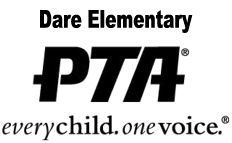 PTA MeetingCall to order called to order the regular meeting of the Dare Elementary School PTA at  on  at the DES Library.Attendance. Please see roster attached hereto.Approval of minutesThe minutes from the last meeting were unavailable and will be presented for approval at the next scheduled meeting on May 22, 2018.ReportsTreasurer’s Report:  Deb Metcalf, report approved as presented.  Please see report attached hereto.Principal’s Report:  Lindsey Caccavale, Principal, expressed thanks for hospitality event.  PJTDL was a great success!  Propose to create a TAW subcommittee.  Field Day has been moved to Monday, June 12, 2018, due to a scheduling conflict.  Administrative Professionals week is April 23-28.Teacher Reports:  Lindsey Blackmon (K-2 representative), Lauren Hautz (3-5 representative) unable to attend. Hospitality: Angie Zabicki, unable to attend. TAW is May 7-11.Cultural Arts:  Caroline Herath, unable to attend.  The Upcycling program originally scheduled for April 25, 2018, has been moved on YAV request to April 24, 2018.Dance of the Decades:  Allison Lucas.  Amber Weaver has agreed to co-chair the event with Allison for the 2018-2019 school year as Jenn Bates and Jamie Smith are moving on from Dare.  They will be missed!Skate Dates:  Caroline Anderson, unable to attend.  K-2 is April 20, and 3-5 is April 27.  Reminders will go out on Thursday tidbits.  5th Grade Celebration:  Noelle Walton, unable to attend.  Please collaborate with administration re the 5th grade year end events.  New businessVote:  Field Trip Grant Form specifics:  Approved.  Field Trip form will clarify for the 2018-2019 school year that PTA will provide up to $10 per student for one field trip per year.  In the event teachers are required to pay, PTA will also provide up to $10 per teacher accompanying the students.  (Chaperones are not eligible.) Back playground basketball hoop.  Dr. Caccavale will request invoice from Greg Dolak and we will move forward with this project in hopes that it will be ready for student use in the Fall.  Nominating Committee, Angie Zabicki (not present), Lindsay Blackmon (not present but provided slate of nominees in advance), Allison Lucas: presented the Slate of Nominees for the 2018-2019 School Year as follows- President, Sabrina Brown, Vice President, Kristina Byrum, Secretary, Leslie Hautz, Treasurer, Deb Metcalf.  This will be posted prior to the elections to be held May 22nd, and nominations will be accepted from the floor at that time as well.  Please see Committee Report attached hereto.Future needs to consider as projects in the Fall:  Water bottle filling stations, new stage curtain, perhaps iPads.                                                                                             Next Meeting:  May 22, 2018, at 6:00 pm.  Cinco’s!Adjournment adjourned the meeting at 6:52 pm.Minutes submitted by:  Sabrina BrownMinutes approved:As Written:  __________As Amended: _________Date: ________________________